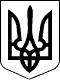 ПроектУКРАЇНАЧЕЧЕЛЬНИЦЬКА РАЙОННА РАДАВІННИЦЬКОЇ ОБЛАСТІРІШЕННЯ __грудня  2018 року                                                                 22 сесія 7 скликанняПро внесення змін до Програми поліпшення медичного обслуговування населення Чечельницького району на 2017-2020 роки	Відповідно до пункту 16 частини 1 статті 43 Закону України «Про  місцеве самоврядування в Україні», враховуючи клопотання Чечельницької райдержадміністрації,КНП «Чечельницька ЦРЛ», висновки постійних комісій районної ради з питань бюджету та комунальної власності, з питань соціального захисту населення, освіти, культури, охорони здоров’я, спорту та  туризму,  районна рада ВИРІШИЛА: 1.  Внести зміни до Програми поліпшення медичного обслуговування населення Чечельницького району на 2017-2020 роки,затвердженої рішенням 13 сесії Чечельницької  районної ради 7  скликання від 21 липня 2017 року №254, а саме:  викласти в новій редакції розділ 6 «Фінансове забезпечення Програми» (додається). 2. Визнати  таким,  що  втратив  чинність  підпункт  2 пункту 1 рішення 21 сесії Чечельницької  районної ради 7 скликання від 07 листопада 2018  року № 438«Про внесення змін до районних Програм в галузі охорони здоров’я». 3. Контроль за виконанням цього рішення покласти на постійні комісії районної ради з питань бюджету та комунальної власності (Савчук В.В.), з питань соціального захисту населення, освіти, культури, охорони здоров`я, спорту та туризму (Воліковська Н.В.).Голова районної ради	С.В.П’яніщукМогила С.М.Савчук В.В.Воліковська Н.В.Катрага Л.П.Кривіцька І.О.Крук Н.А.Лисенко Г.М.